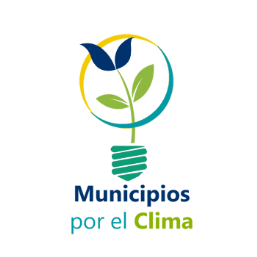 FORMULARIO DE INSCRIPCIÓNJornadas sobre el Pacto de Alcaldes.Asistiré a la Jornada de VALENCIA     27 de marzo 2017(seleccione la localización y si asistirá ambos días o sólo uno)Asistiré a la Jornada de MADRID     29 de marzo 2017Rogamos que nos envíe su formulario de inscripción rellenado para confirmar su participación vía email (apoyo.proyectos.4@musol.org) o por vía fax 963817509.	Fundación MUSOL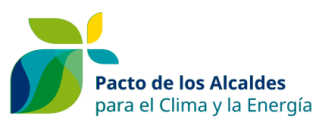 Nombre y Apellidos:Email:Telefono de contacto:Institución de procedencia: